Учитель: Ухова Л.А.Класс: 3АПредмет: математикаЗадача 1.Папа получил премию 25 000 руб., а мама получила премию на 3000 руб. больше, чем папа. На сколько доход семьи повысился в этом месяце при условии, что размер заработной платы остался неизменным, а премия ранее не выдавалась.Компетентностная область оценки – ПрименятьКонтекст – Учебная деятельностьТип задачи: МежпредметнаяЗадача 2.Таня и Серёжа решили сложиться и вместе купить плитку шоколада за 80 рублей. У Тани и у Серёжи по 50 рублей. Хватит ли им денег, чтобы купить шоколадку? По сколько рублей они должны отдать, чтобы потратить равную сумму денег? Сколько рублей останется у каждого?Компетентностная область оценки – ПрименятьКонтекст – Учебная деятельностьТип задачи: МежпредметнаяЗадача 3.В конце февраля Соня посчитала свои карманные деньги и увидела, что ей не хватит этой суммы, чтобы  купить маме подарок к 8 Марта. Она составила список,  на что  она потратила деньги. Вот этот список.Отметьте Х от каких покупок могла отказаться Соня в этом месяце и сэкономить деньги.Выберите одну из ненужных трат и объясните, почему она могла отказаться от этой покупки:Ответ:___________________________________________________Объяснение________________________________________________Содержательная область оценки: Доходы и расходы, семейный бюджет.Компетентностная область оценки: Выявление финансовой информации.Контекст: Личные траты, досуг и отдых. Задача 4.Мама решила отправиться за продуктами в магазин. В таблице показана стоимость продуктов в магазине № 1 и в магазине № 2. Сосчитай, сколько необходимо потратить денег в магазинах, внеси ответ в таблицу. Магазин № 1 находится рядом, а до магазина № 2 необходимо добираться на маршрутном такси. Стоимость проезда на маршрутном такси туда-обратно обойдётся в 86 рублей. Где выгоднее окажется приобрести продукты? Содержательная область оценки – КоличествоКомпетентностная область оценки –ПрименятьКонтекст – Личная жизньВнеурочная деятельность« Занимательная грамматика»Отгадайте ребусы и узнаете  названия валют.   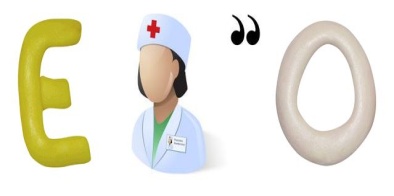 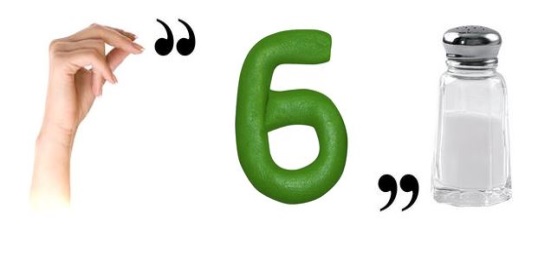 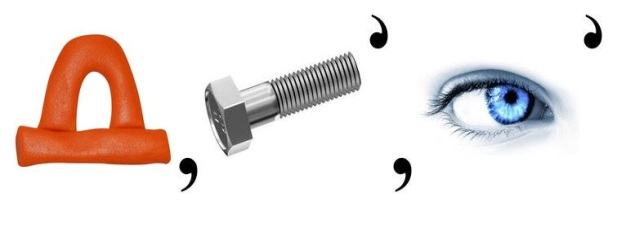 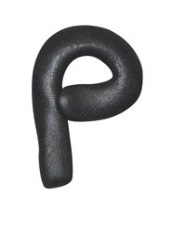 Анаграммы. Расшифруйте слова СИПЕНЯ (ПЕНСИЯ)ЛАКМЕРА (РЕКЛАМА)ПАРТАЛАЗ (ЗАРПЛАТА)ОВОДРОГ (ДОГОВОР)КАНОЭКОМИ (ЭКОНОМИКА)Соедини линиями продолжение пословицы Береги хлеб для еды,                        богатый вора боится.Без денег торговать                          а деньги для Беды.                                     Богатому не спится,                           как без соли хлебатьКогда деньги говорят,                       прокладывает.   Есть грош,                                         тогда правда молчит...Денежка дорожку                             так будет и рожь Закончи верные утверждения Лишние  …– лишняя забота.              Хуже всех бед, когда денег … . деньги                                                                         куча гривны                                                                       туча драхмы                                                                        нет ракушки                                                                      гора Уговор дороже  …. .                             Копейка рубль  …  . дров                                                                   прячетденег                                                                укрываетконфет                                                              бережётигрушек                                                            стережётКомпетентностная область оценки –ПрименятьКонтекст – Личная жизньТратыМогла отказаться1Купила 5 резинок для волос2Купила 5 тетрадей для занятий3Купила 5 шоколадок 4Купила акварельные краски для урока рисованияНаименование продуктовМагазин № 1Магазин № 2Мука (1 кг)35 руб.29 руб.Капуста (1 кг)18 руб.18 руб.Яблоки (1 кг)76 руб.54 руб.Сахар (1 кг)40 руб.35 руб.Молоко (1 л)70 руб.67 руб.Яйца (десяток)57 руб.51 руб.Всего    